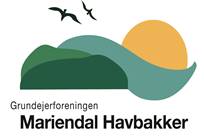 REFERATGENERALFORSAMLINGFredag den 1. juni 2018 kl. 19.30Malling Sognegård, Malling Kirkevej 3, MallingIkke-programsat punktJens Chr. Nielsen, jurist i Teknik og Miljø, Aarhus kommune, kunne berette, at der bliver arbejdet på opsætningen af en mobilsendemast i form af en 42 m høj gittermast ved busvendepladsen (som ligger i byzone uden for skovbeskyttelseslinien).Placeringen -  i NV hjørne - er den mest optimale, da den giver færrest problemer og gør masten så lidt synlig som mulig.Masten er nødt til at være høj pga den dårlige dækning i området.På nuværende tidspunkt er 3 det eneste selskab, der deltager, men andre forventes at komme hurtigt med.Høringsbreve udsendes snart, og foreningen vil også modtage materialet.Byggesagsbehandlingen forventes at være afsluttet inden sommerferien.Nyt i sagen lægges på hjemmesiden.1. Valg af dirigent Bestyrelsen foreslog Povl Bjødstrup, som blev valgt.Dirigenten konstaterede, at formalia for indkaldelse var overholdt.2. Formandens beretning om foreningens virksomhed i det forløbne år  Beretningen blev godkendt. 3. Godkendelse af det reviderede regnskab for 2017 (bilag 1)Regnskabet blev godkendt.4. Afstemning om snerydning  (bilag  2)Afstemning 2 (håndsoprækning) blev vedtaget, ingen stemte imod. Afstemningsresultatet betyderTilføjelse (med rødt) til grundejerforeningens formål (§2 i vedtægterne):.. drage omsorg for vedligeholdelse af vejene – herunder foretage snerydning -  foreningens arealer …at snekontoens saldo (ca. kr. 40.000) samtidig overføres til grundejerforeningens kasse og indgår i det årlige regnskab.5. Præsentation og brug af foreningens hjemmeside www.mariendalhavbakker.dkGrete Duvå gennemgik hjemmesiden og understregede, at den er medlemmernes primære kilde til at få info (generel, ny og ajourført) og info om aktiviteter og diverse emner i relation til foreningen.Nyhedsbreve fra formanden vil blive lagt på hjemmesiden (under ny info) med faste intervaller, således at medlemmerne ved, hvornår de skal gå på hjemmesiden og få nye informationer.6. Nedsættelse af hjælpeteam til de fælles opgaverMette Skytte Nielsen, Klub Mariendal, indledte punktet med at forklare, at bestyrelsen – herunder især Klub Mariendal – har brug for hjælp til de forskellige aktiviteter. Hjælpeteamet kom til at bestå af  Jette Hellemoes, Vibevænget 10, Helle Thomsen, Svalevænget 18, Beatrix Mygind Flytkjær, Høgevænget 19. 7. Indkomne forslag.Ingen forslag.8. Fastlæggelse af kontingent for det kommende regnskabsårUændret.9.  ValgBestyrelsenSiddende  	Else Skjødt, formand
	Mette Skytte NielsenNyt medlem	Peter RasmussenPå valg	Grete Duvå, næstformand (genvalgt)	Per Storgaard Andersen, kasserer (genvalgt)                                           	Jette Hellemoes (ønsker ikke genvalg)	Ny suppleant	Jette Hellemoes		NB Det lykkedes ikke at få valgt en suppleant nr. 2     Brolaug                       Ny oldermand  Ole Mogensen                                                                   Revision 	På valg	Knud  Bjødstrup  (genvalgt)          Siddende    	Povl Bjødstrup Ny suppleant   Susan Hornemann EventueltHelle Thomsen, Svalevænget 18, har en privat hjertestarter, som foreningens medlemmer er velkomne til at benytte, og  foreningen kan lægge informationen herom på hjemmesiden. Formanden informerede om, at hun havde sendt et brev ud til alle snekontoindbetalere vedr. bestyrelsens ønske om en ændret snerydningsordning. Ingen havde krævet tilbagebetaling, og de modtagne tilbagemeldinger var positive, et par stykker var ledsaget af kommentarer.Formanden oplæste et brev modtaget fra et medlem:Hej alle jer! Kan desværre ikke deltage i denne generalforsamling og har derfor afleveret dette til Else Skjødt og bedt hende læse det op. Det drejer sig om sankthansbålet sidste år: Der var blevet lagt store træstykker på og ja, det var altså MIG, ja, hvor DUMT og UTÆNKSOMT. Fagmanden, som fældede træet, foreslog det og jeg sagde bare ”ja” dertil (vil nu ikke skyde skylden på fagmanden!!!). Som sagt DUMT af mig og vil hermed sige UNDSKYLD til oprydningsgruppen. Vil giver Jer en flaske vin (kommer dog først senere, da min mand bringer den med fra Italien). Ønsker Jer alle en hyggelig aften! Venlig hilsen fra Helle Pedersen, Solsortevænget 20.TAK til dirigent, tak til alle fremmødte, TAK til bestyrelsen for hjælpen.. Og god sommer til alle.Mødet sluttede ca. kl. 22.15.Referent		     	Dirigent		Grete Duvå			Povl Bjødstrup080618